Инструктивная карточка № 2.Опыт: «Обнаружение кислот в напитках»Проведите эксперимент по следующим этапам:1.Наберите в разные ячейки напитки:фанту, яблочный сок, дюшес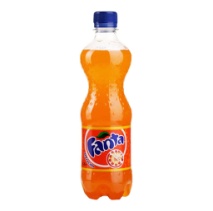 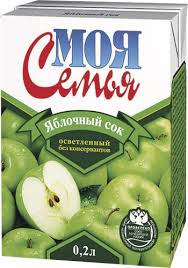 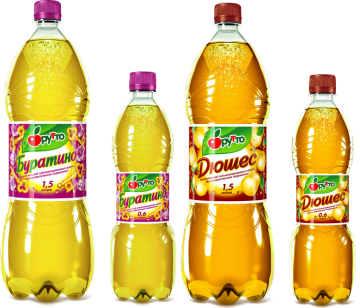 2. В каждую ячейку капните по несколько капель индикатора                             исходный цвет индикатора3. Пронаблюдайте, как изменяется цвет вашего индикатора в каждой ячейке.4. Сравните полученные цвета с индикаторной шкалой.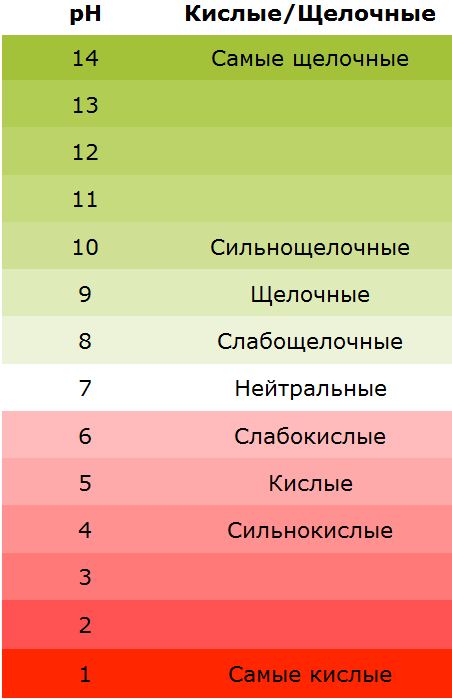 Индикаторная шкала5. Какие вещества вы обнаружили в напитках? Вывод:При действии индикатора на растворы кислот его цвет изменяется  на красный или его оттенки.Многие напитки содержат в себе кислоты